The Hierarchy of Control to support 
essential work within 2m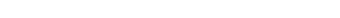 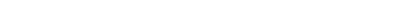 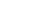 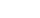 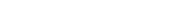 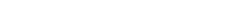 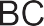 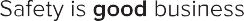 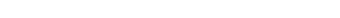 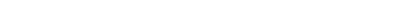 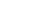 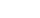 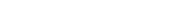 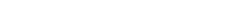 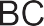 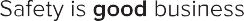 This COVID-19 Field Level Risk Assessment (FLRA) is to assist in the development of controls for critical tasks that require workers in close proximity (within 2m/6’).  These critical tasks are required to keep operations going but require work in close quarters (within 2m/6’) at any point during the task.Step 1: Elimination or SubstitutionTake all steps practicable to eliminate the need to perform the task.  Step 2: Engineering ControlsCan you implement an engineering control to protect the workers?  Consider waterproof barriers placed between the workers such as plexiglass partitions or hanging tarps.Step 3: Administration ControlsImplement administration controls that help to minimize potential exposures.Consider the following:Pre-task health assessment. Only healthy workers without COVID 19 symptoms should perform the work.Your healthy worker assessment might also include not coming into contact with another person that has COVID-19 symptoms in the past 10 days.Are there hand washing or sanitization facilities available and close to the activity so that workers can wash prior to the activity?Step 4: Personal Protective Equipment (PPE)If elimination or engineering controls cannot be implemented administration controls and PPE should only be used as a last resort.PPE consideration may include:N95 Respirator, half mask respirator with current fit testing, shaved face and goggles Alternatively face shield with safety glassesNon-permeable glovesAdditional items to considerSupervisor oversight and sign-off on the critical task.  These higher risk activities may require additional monitoring during the task to minimize potential exposures.More planning during the pre-task activities to ensure that all tools and processes are well thought out to minimize the amount of time workers are in close proximity.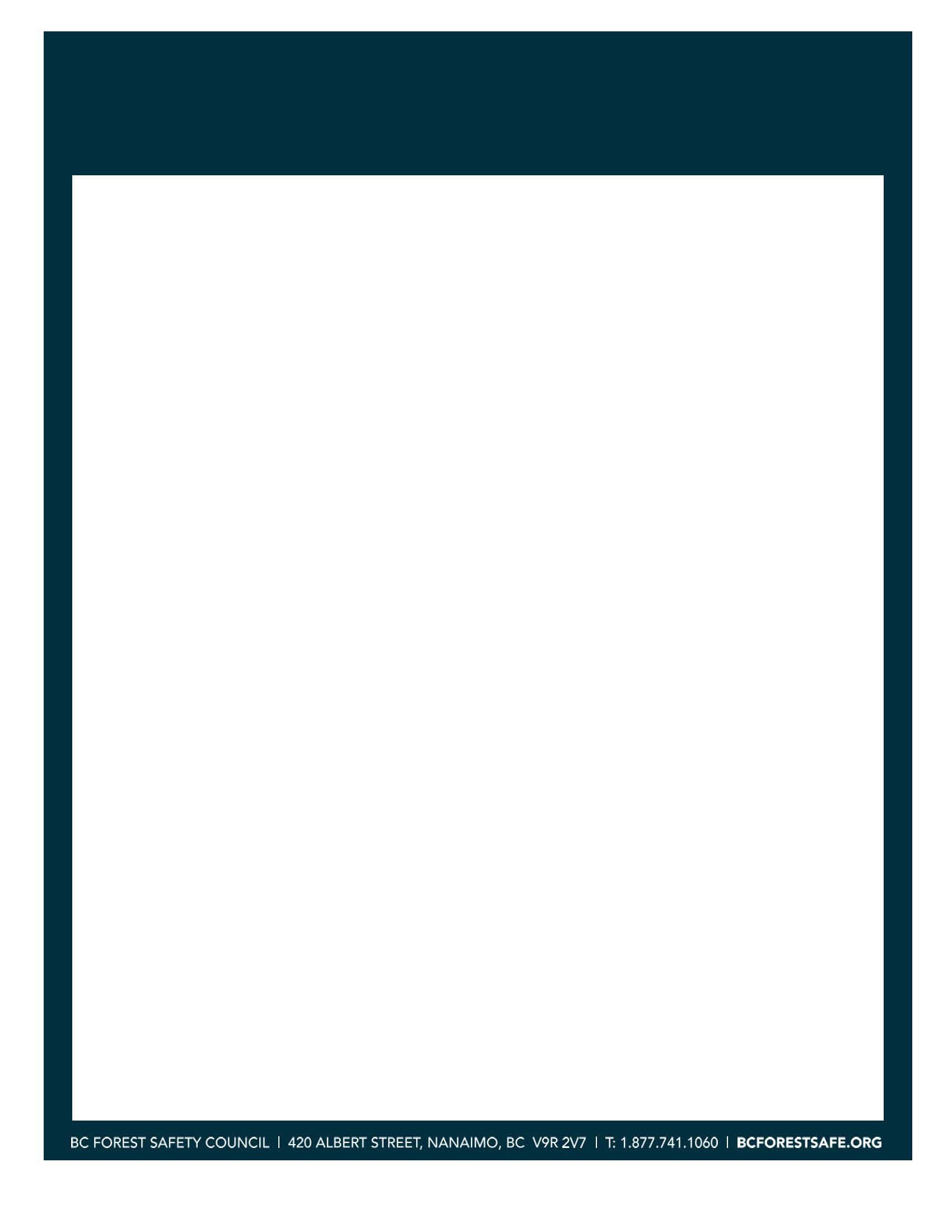 The Hierarchy of Control to support 
essential work within 2mCOVID 19 Field Level Risk Assessment Checklist (FLRA): (Working within 2m/6’)DisclaimerBCFSC documents and resources have been developed for industry as guidelines and reference documents for employers and employees to use to help reduce spread of COVID-19. BCFSC developed documents will contain COVID-19 information relevant at the time the document was created. As information is updated regularly, the BCFSC encourages workers and employers to visit the BC Centre for Disease Control website for personal health care inquiries or visit WorkSafeBC for regulatory information relating to workplace safety.Each task requires the following to be answered (Y/N) or to be initialed by Supervisor:Each task requires the following to be answered (Y/N) or to be initialed by Supervisor:YN1Does the task require workers to work in close quarters of each other at any point during the task? If Yes, complete this form.2Is the task critical in nature? If No, delay task. If Yes, provide rationale in Notes section below.3Is the duration of a worker's exposure to close quarters work expected to be 30 minutes or less? If No, provide rationale in Notes section below.4Is it practical and safe to place a waterproof barrier between the workers while they have to work in close quarters? If No, provide rationale in Notes section below. If Yes, summarize barrier format in Notes section below.Confirm that minimum controls are in place before the activity starts.Confirm that minimum controls are in place before the activity starts.or X1Has adequate pre-planning taken place to ensure all tools and parts are close at hand?  Were the tools and parts sanitized prior to use (if required)?2Have workers washed or sanitized their hands prior to starting the task?3Are workers using all regularly required PPE for tasks?4If using a respirator are they also wearing googles? Do they have current fit testing records?5If using a face shield, do they understand the limitations?6Have workers been reminded to not touch their face?7Do workers know how to clean or dispose of potentially contaminated PPE?8Were tools sanitized after use (if required)?9Has the supervisor reviewed the pre-work planning activities to ensure all items were addressed?10Has increased monitoring been considered and is it needed?Notes:Supervisor sign-off & comments:Supervisor sign-off & comments:Workers sign-off and comments: